Rozpis a propozice krajské soutěže ČASPV pro rok 2024sportovní gymnastiky jednotlivcůPořadatel:                       JčKASPV  České BudějoviceTechnické uspořádání:  RCSPV Jindřichův Hradec – odbor SPV TJ Centropen DačiceMísto konání:	                 Sportovní hala DačiceDatum konání                            prezence        porada rozhodčích      zahájení      ukončení	         sobota 27. 4.2024         	   8.00                  8:30	    9,00             14.30  Od 8:00 do 9:00 bude možné rozcvičení na nářadích. Činovníky a rozhodčí:  	ředitelka soutěže            Šárka Mátlová			hlavní rozhodčí žákyň   Jaroslav Rapant			ostatní jmenuje komise soutěží MR JčKASPV (každá RC s přihláškou závodníků deleguje i rozhodčí s jejich požadavkem na nářadí. Rozhodčí na jednotlivých nářadích budou jmenováni předem, aby měli čas se připravit.) Rozhodčí budou rozhodovat podle nových pravidel platných od 1.1.2024Technická ustanoveníKategorie: uvedeny v přihlášce, jsou dány rokem narození závodníka   Podmínky účasti: registrace v ČASPV (i v počítačové evidenci), členům svazu ČGF není start povolen.            Každý oddíl vyšle v jedné kategorii jedno čtyřčlenné družstvo (plus max. jednu náhradnici). Domácí oddíl má výjimku, může vyslat více družstev v každé kategorii.Vybavení tělocvičny: bude použito nářadí ze sportovní haly Dačice.Disciplíny: 		Gymnastika ml. žákyně volné sestavy akrobacie, kladinka/lavička, přeskok, hrazda,		 starší žákyně, dorostenky a ženy volné sestavy akrobacie, kladina, přeskok, hrazda Postup:      První čtyři jednotlivci z kategorie ml. ž. I., ml. ž. II., st. ž. III., st. ž. IV., dorostenky a ženy postupují do republikové soutěže v SG konané 17. – 19. 5. v Doubí u Třeboně, podmínkou je členství v souladu s propozicemi RS.                   Ceny: 	první tři jednotlivci v každé kategorii obdrží medaili, diplom a věcnou cenu. Podmínkou je účast nejméně tří jednotlivců dané kategorie.Doprava: hradí vysílající složka dle platných směrnic ČASPV. CP rozhodčích hradí JčKASPV.Přihlášky: závazné přihlášky se soupiskami zašlete mailem nejpozději do 12. 4. 2024  jihocesky@caspv.czHudební doprovod (ml. ž. II. a starší) – pouze orchestrální provedení zaslat nejpozději do 15. 4. 2024 na mail sarkamatlova@seznam.cz 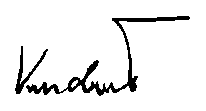 Alena Peerová					Ing. Karel Vondrušsoutěže					předseda JčKASPVČeské Budějovice 22. 1. 2024 